Електронний конспект лекцій та інтерактивних завдань з теми“ТЕОРІЯ ОСОБИСТОСТІ ТА ЇЇ ДІАГНОСТИКА” до курсу “Теоретико-методологічні проблеми психології”Метафора до модулю:Ви самі є найбільш компетентним авторитетом принаймні в одному – в уявленнях про Вашу особистість. Кожного дня ми діємо в умовах нашого соціального оточення. Ми приймаємо рішення відносно інших і себе. Ми вирішуємо, хто нам подобається і хто – ні, ми робимо судження і формулюємо очікування відносно поведінки інших людей. Ми настільки часто застосовуємо поняття особистість, що не замислюємось про його зміст. «Мені подобається його видатна особистість !». «Хіба вона не приємна особистість?» Наші уявлення про особистість мають кілька витоків, і здебільшого відбивають те, як нас навчили дивитись на світ і поводитись у цьому світі; а також наш власний досвід. Ви є експертом щодо уявлень про власну особистість. І, тим не менше, Вам, скоріш за все, нелегко визначити та описати цей складний аспект людяності.У цьому розділі курсу Ви ознайомитесь з різноманітними, і здебільшого, протиречливими точками зору відносно витоків, природи і наслідків тих чи інших ознак особистості. Одна з труднощів з визначенням поняття особистості пов’язана з фактом, що особистість людини – це конструкт, який ми не можемо безпосередньо дослідити, виміряти, розібрати на складові частини. Як влучно висловився один із сучасних провідних фахівців у галузі досліджень особистості В.П. Зінченко: «Особистість неможливо виміряти, її треба «підгледіти». Наше розуміння особистості базується на спостереженнях результатів або впливу, який особистість справляє на поведінку людини. Навіть наші спроби діагностувати особистісні властивості базуються не на оцінюванні власне феномену «особистість», а на аналізі так би мовити «психологічних продуктів діяльності» особистості – її поведінки, ставлень, переконань, поглядів на світ. Ця невизначеність даного конструкту робить його вивчення особливо цікавим, важливим і складним.Даний розділ курсу допоможе Вам отримати більш практичне і функціональне розуміння поняття особистості.Матеріал розподілено на два змістових модулі: 1) теорії особистості і 2) діагностика особистості. Ви ознайомитесь з різноманіттям підходів зарубіжних авторів, на яких базуються їх теорії особистості і пояснення її властивостей, а також з тим, як ми зможемо скористатись знаннями цих теорій для кращого розуміння поведінки інших людей і нашої власної поведінки.Виконавши завдання, що наведені у цьому розділі, Ви маєте отримати досконале розуміння інформації, представленої у Ваших підручниках. Інакше кажучи, Ви краще підготуєтесь до іспиту, тестів, контрольних робіт та аудиторних дискусій, а також до реальної взаємодії з оточуючими у житті.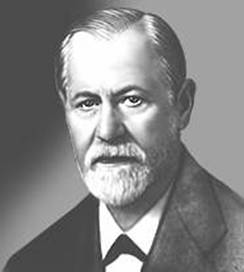 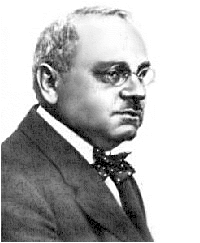 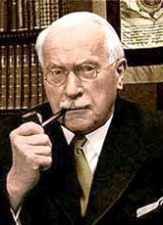 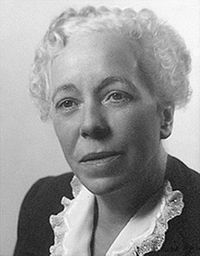 Зігмунд ФрейдпсихоаналізНео-фрейдізмКарл Густав ЮнгАльфред АдлерКарен ХорніТеорії рисГордон Олпорт: риси особистості як стійкінейропсихічні властивостіРаймонд Кеттелл: 16 особистісних факторівГанс Айзенк: EPQ або PEN –трьохфакторна модель особистості;П’ятифакторна модель: Велика п’ятіркаГуманістичні теорії особистостіАбрахам Маслоу: особистість, що самоактуалізуєтьсяКарл РоджерсЧи обумовлена особистість генами?Метод близнюків: вивченнярис  монозіготних та дізіготних близнюківОсобистість та середовищеЗастосуй це! Як стати оптимістомМіркуй критичноПідсумки модулюЗігмунд ФрейдпсихоаналізособистістьпсихоаналізсвідомепідсвідоменесвідомеІдпринцип задоволеннялібідоЕгопринцип реальностісуперегомеханізм захиступроекціязапереченнязаміщенняраціоналізаціяНео-фрейдізмособисте несвідомеколективне несвідомеархетипекстраверсіяінтроверсіяТеорії рисрисабазові рисидодаткові рисифакторні теоріїп’ятифакторна теоріяГуманістичні теорії особистостісамоактуалізаціяобраз Яконгруентністьповноцінне функціонуванняДо яких двох аспектів теорії Фрейда можна застосувати термін «психоаналіз»?Які три рівня усвідомлення психічних явищ виокремлено у теорії свідомості?Що таке механізми психологічного захисту? Які різновиди механізмів захисту виокремили дослідники?Які  стадії психосексуального розвитку людини виокремив З.Фрейд?Що таке Едіпов комплекс?Які три компонента особистості визначив Юнг?У чому сутність теорій рис особистості?Що таке конгруентність риси поведінці?Що виявилось в результаті досліджень поведінкової генетики відносно впливу спадковості та середовища на особистість?Ознайомлення з матеріалом модулю за підручником (назва, розділ, сторінки)КАРТКА САМОКОНТРОЛЮ ЗАСВОЄННЯ МАТЕРІАЛУ: оновлюйте свою картку набраних балів по мірі вивчення матеріалу модулю. Спочатку знайдіть і надайте дефініції основним ключовим поняттям модулю, вкажіть номер сторінки із тексту підручника, де містяться найбільш важливі згадки про їх визначення. Далі сформуйте практичне розуміння понять, виконуючи вправи з розділу «Від теорії до практики». Виконайте тести на самооцінювання і запишіть набрані Вами бали. Повертайтесь до цієї вправи і записуйте свої бали та дату виконання, доки Ви не дасте 100% вірних відповідей. Ведіть відверту оцінку своїх досягнень. Коли завершите вивчення модулю, Ви відчуєте, що набули майстерність у володінні матеріалом.Цей вид самостійної діяльності призначений для того, щоб надати Вам змогу скористатись цінним прийомом навчання – розгорнутим повторенням. Після того як Ви закінчите вивчення модулю, підготуйте лекцію, використовуючи наведені нижче рекомендації. Підготовка лекції, Ви можете покращить Вашу підготовку, напишіть тест за інструкцією, наведеною нижче. Знайдіть у своєму оточенні когось, хто побажає прослухати Вашу лекцію (друзі, члени родини, інші студенти).І. Ключові терміни, прізвища, дати, концепції, які Ви висвітлюєте у лекції:________________________________________________________________________________________________________________________________________________________________________________________________________________________________________________________________________ІІ. Завдання лекції (що Ви бажаєте, щоб слухачі дізнались з Вашої лекції?):_____________________________________________________________________________________________________________________________________________________________________________________________________________________________________________________________________________________________________________________________________________________________________________________________________________________________________________________________________________________________________________ІІІ. Конспект лекції (записи повинні бути короткими у вигляді плану):______________________________________________________________________________________________________________________________________________________________________________________________________________________________________________________________________________________________________________________________________________________________________________________________________________________________________________________________________________________________________А. ШВИДКИЙ ТЕСТ1. Яка з підструктур особистості є, на думку Фрейда, повністю неусвідомленою і такою, що функціонує у відповідності до принципу задоволення?фалічнаІд  ЕгоСуперего2. Для теорії особистості З.Фрейда характерним є погляд на людину з позиції: a)	гомеостазуb)	гетеростазу3. Згідно з теорією Айзенка _____________ є більш важливим у визначенні властивостей особистості, ніж _________________.гени, оточенняоточення, гени4. Уявлення про екстраверсію / інтроверсію були розроблені: a)	А. Адлеромb)	К.Г. Юнгомc)	Г. Айзенкомd)	Дж. Уотсоном5. Розташуйте стадії психосексуального розвитку людини в правильній послідовності: a)	анальна     ___b)	генітальна ___c)	оральна  ___d)	фалічна   ___6. А. Маслоу використав термін _______ _______ для описання тенденції деяких людей до повного використання їх талантів та потенційних можливостей: a)	самовдосконаленняb)	самопізнанняc)	самоактуалізаціяd)	немає вірної відповіді7. Представником теорій соціального навчання у трактуванні особистості є: a)	Б. Скіннерb)	А. Маслоуc)	Дж. Уотсонd)	Дж. Роттер8. Який з перелічених факторів особистості не відноситься до «Великої п’ятірки»? a)	екстраверсіяb)	підкорюваністьc)	нейротизмd)	відкритість досвіду9. Згідно з К. Роджерсом відповідність образу Я та суб’єктивних переживаннь людини її зовнішнім проявам називається: a)	константністюb)	конгруентністюc)	самоусвідомленнямd)	самоідентичністю10. Представником біхевіоральних теорій трактування особистості є: a)	К.Г. Юнгb)	А. Маслоуc)	Дж. Уотсонd)	Г. Олпорт11. В якому з підходів до особистості роль несвідомого максимізується: a)	психоаналітичнийb)	біхевіоральнийc)	гуманістичнийd)	теорії рисБ. ТЕСТИ НА СУМІЩЕННЯ ПОНЯТЬ ТА АВТОРІВ, ЯКІ ЇХ ЗАПРОПОНУВАЛИ:вставте відповідні літери.В. ЗАПОВНІТЬ ТАБЛИЦЮ: запишіть стисле визначення змісту кожного з наступних захисних механізмів.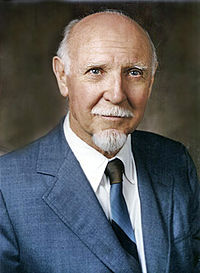 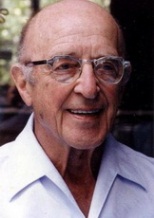 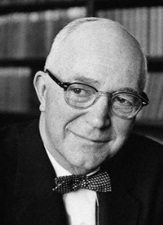 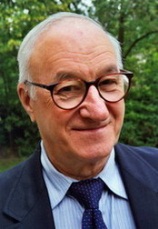 В таблиці наведені основні поняття модулю з короткими визначеннями. Доповніть визначення власними поясненнями та прикладами. (закриваємо поняття, надаємо близькі за змістом визначення).Тест з MOODLE (віконце – з трьома варіантами вибору).Наприклад:  Самоефективність – цеПроективний тест, при виконанні якого люди реагують на чорнильні плями, малюнки двоемислених ситуацій, незавершені речення і т. інше, співвідносячи їх з власними глибинними думками, почуттями, страхами, або конфліктами. Примітка програмісту: після роботи з поняттями розмістити аудіо-візуальну лекцію зі слайдами до неї!Прочитайте відповідні розділи підручника, прослухайте лекцію, ознайомтесь з глосарієм понять і заповните стислий конспект розділу, наведений нижче.Заповнення наведеної вище вправи, вірогідно надало Вам кращого розуміння змісту різних теорій особистості і дозволило краще усвідомити власні особистісні властивості і чинники Ваших думок, почуттів і поведінки. На підставі цих знань опишіть теорію Вашої особистості, яка найточніше відбиває Ваш досвід, риси особистості, специфіку вашої особистості у цілому.Теорія Особистості … ПІБ Прочитайте запис розмови студентів, які вивчали розглянуту у цьому модулі тему, і визначте, яка з теорій особистості справила на кожного з  них найбільше враження.Студенти Іван, Діана, Олександра та Дмитро розмовляли одного разу після заняття з психології. Кожний з них відстоював своє бачення теорії особистості. Іван стверджував, що немає про що дебатувати, бо про те, чим ми є насправді свідчить наша поведінка, й що ми звикаємо до тієї чи іншої поведінки у ситуаціях класичного або так званого “оперантного зумовлення”.Олександра стверджувала, що наші особистості відбивають наш “вільний вибір” і що глибинно ми всі хороші люди, які намагаються продемонструвати це не завжди у сприятливих умовах. Вона навела власну ситуацію як приклад, розповівши про те, що вона навчається в університеті , щоб стати директором школи, і вірить, що, якщо вона зможе допомогти кожному студентові усвідомити свій потенціал, то вони обретуть мотивацію досягти високого рівня розкриття свого потенціалу. Вона також додала, що планує максимально ненав’язливо пояснювати кожному, ким він може стати, бо вважає що кожний суб’єкт виграє від того, як його рішення буде зроблено самостійно. Дмитро сказав, що як Іван, так і Олександра помиляються, і що особистості визначають наші неусвідомлені мотиви і те, як ми поводилися у світі на ранніх етапах нашого розвитку. Діана ж зауважила, що вона вважає, що спадковість (гени) відіграють найважливішу роль у нашій поведінці. Вона також додала до цього, що оточуюче середовище, або фактори розвитку відіграють, у кращому випадку, лише зовнішню роль. Її останнім часом здебільшого цікавили проблеми екстраверсії та інтроверсії.Якщо уявити себе, що на думки студентів вплинуло їх знайомство з різними теоріями особистості, про які вони прочитали у підручнику з психології, то визначте, які саме теорії і їх автори справили найбільший вплив на кожного зі студентів. Очікувані відповіді:Примітка програмісту! (Подавати таблицю з правильними відповідями тільки після того, як студент внесе в неї свої відповіді).По мірі того, як Ви будите знайомитись з матеріалом цього розділу, слухати лекції і брати участь у дискусіях на тему “Особистість”,Ви, можливо, відчуєте певну невпевненість, знайдете щось, що поєднує різні теорії. Після того, як все буде пророботане і зроблено, у Вас може виникнути запитання, яка теорія є найбільш переконливою?Якщо Фрейд був правий відносно існування неусвідомлених мотивів поведінки і психосексуальних етапів розвитку, то навіщо турбуватись, вивчаючи усі інші теорії? Якщо “Колективне, несвідоме” Юнга дійсно існує, тоді Бандура помилився відносно “реціпрокної детермінації”. І, якщо Скіннер знає відповіді на запитання, що визначає особистість, то навіщо взагалі вивчати цілий розділ про теорії особистості. Чому б не викласти всю інформацію в одному підрозділі про “навчання”. На жаль, на ці запитання немає легких відповідей. Особистість є конструкт, який, як влучно висловився російський дослідник В.П. Зінченко, неможливо вимірити, її треба “підгледіти”: её надо подсмотреть! Тому усі теорії, що розглянуті вище, можуть виявитись неточними, або, навпаки, вірними (прийнамні частково).Отже, розмірковуючи про власне життя у термінах “особистості”, запишіть нижче дві – три думки, почуття, або форми поведінки, які відповідають кожній з категорій, наведених нижче. Спробуйте розробити власну теорію, поєднавши теорії, з якими ви ознайомились у цьому розділі. Запишіть цю теорію після виконання наведеної нижче вправи.Використовувати матрицю MOODLE тест зі вкладеними відповідямиВивчення унікального набору характеристик і форм поведінки надає уявлення про ….. Теорія особистості Фрейда і його підхід до терапії психологічних ускладнень (порушень поведінки) мають загальну  назвуТом розповідав Едуарду о концепції несвідомого Фрейда. Він сказав Едуарду, що його несвідоме включає думки, почуття й спогади, про які він немає свідомого уявлення на даний момент, але вони можуть стати усвідомленними. Він додав, що несвідоме чимось подібно до нашої довготривалої пам’яті. Як Ви вважаєте трактування Тома є:З трьох концептуальних підструктур особистості Фрейда   знаходиться здебільшого у свідомому,                                                       розщеплено між свідомим і несвідомим, а –      повністю у несвідомому.Лібідо за Фрейдом є назвою психічної і сексуальної енергії, джерелом якої є суперего і яка забезпечує енергією усю особистість.Якщо відповідь вірна – поставте цифру 1, якщо ні – 2. Всього 40 завдань – подібних. Поняття                       СторінкаПоняття                       СторінкаПоняття                       СторінкаОсобистість                   _____Проекція                       _____Особисте несвідоме         _____Психоаналіз                  _____Заміщення                   _____Колективне несвідоме    _____Свідомість                     _____Раціоналізація             _____Архетип                             _____Підсвідоме                    _____Сублімація                   _____Екстраверсія                     _____Ід                                    _____Регресія                        _____Інтроверсія                       _____Его                                  _____Оральна стадія              _____Риса особистості              _____Суперего                        _____Анальна стадія              _____Самоактуалізація             _____Описання поняттяДослідники особистості_____ 1. психоаналіз _____ 2. індивідуальне і колективне несвідоме _____ 3. поверхові і глибинні риси _____ 4. реципрокний детермінізм _____ 5. п’ятифакторна модель особистості _____ 6. локус контролю _____ 7. самоактуалізація _____ 8. Конгруентність _____ 9. 16 факторів особистості  _____ 10. соціальна ідентифікація  КеттеллРоджерсБандураФрейдСкінерЮнгАдлерРоттерГолдбергОлпортЗахисний механізмОписання1. Проекція2. Заперечення3. Заміщення4. Раціоналізація5. Регресія6. СублімаціяОсобистістьЦе поняття, вироблене для відображення біо-соціальної природи людини, розгляду її як індивіда, як суб'єкта соціокультурного життя, що розкривається в контекстах соціальних відносин, спілкування і предметної діяльності __________________________________ _____________________________________________________________________________ ___________________________________________________________________________ПсихоаналізТеорія Фрейда, яка пояснює структуру та розвиток особистості, метод лікування психологічних розладів ____________________________________________________________ _____________________________________________________________________________ ___________________________________________________________________________Ід (Воно)примітивні, інстинктивні й уроджені аспекти особистості_____________________________ _____________________________________________________________________________ ___________________________________________________________________________Розвиток до повного розкриття власного потенціалуВпевненість особистості у її спроможності діяти компетентно, чим би вона не займалась.Умови, на яких базується позитивне оцінювання інших. Тест РоршахаПроективний тестТематичний апперцептивний тестПсихоаналіз ФрейдаПсихоаналіз ФрейдаПсихоаналіз ФрейдаПоняттяВизначення понятьВизначення понятьПринцип задоволенняМеханізми захисту“Застрівання” fixationАналітична психологія ЮнгаАналітична психологія ЮнгаАналітична психологія ЮнгаАрхетипиекстраверсія / інтроверсіяІндивідуальна психологія АдлераІндивідуальна психологія АдлераІндивідуальна психологія АдлераМеншовартість / Перебільшення своєї власності (перевага)Стилі життяТеорії рис особистості (вкажіть авторів до теорії)Теорії рис особистості (вкажіть авторів до теорії)Теорії рис особистості (вкажіть авторів до теорії)Кардинальні рисиЦентральні / Поверхові риси Глибинні (source) рисиТеорії навчанняТеорії навчанняТеорії навчанняУмовна рефлексивна (підкріплена) поведінкаУмовна рефлексивна (підкріплена) поведінкаСамо - ефективністьСамо - ефективністьЛокус контролюЛокус контролюСамоактуалізаціяСамоактуалізаціяГуманістичні теоріїГуманістичні теоріїГуманістичні теоріїБезумовне позитивне ставленняБезумовне позитивне ставленняСпадковість (подивитись на власну родину – є подібність?)Спадковість (подивитись на власну родину – є подібність?)СтудентТеоретик (теоретики)ТеоріяІванСкіннерБіхейворизмОлександраМаслоу, РоджерсГуманістична теоріяДмитроФрейдПсихоаналізДіанаАйзенкТеорія рисмотиваціюемоціїособистістьпізнаннябіхейворизмпсихоаналізгуманізмпсихо – соціальна теоріякоректнимнекоректним, він фактично дає трактування “id” (“воно”)некоректно: він, фактично говорить що мотивацію,само - актуалізаціюнекоректно: він говорить про підсвідомеsuperegoego       “воно”       “воно” id            ego        superego2